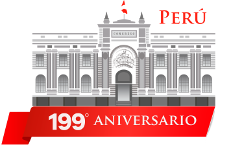                     	               "Año del Bicentenario del Perú: 200 años de Independencia”DESCARGO DE OBSERVACIONES DEL INFORME DE LA CONTRALORÍA GENERAL DE LA REPÚBLICA SOBRE LAS DECLARACIONES JURADASLima,	de ……. de 2021Señor,PRESIDENTE DE LA COMISIÓN ESPECIAL ENCARGADA DE LA SELECCIÓN DE CANDIDATAS O CANDIDATOS APTOS PARA LA ELECCIÓN DE MAGISTRADOS DEL TRIBUNAL CONSTITUCIONALCongreso de la RepúblicaPresente.-De mi consideración:Yo,	(nombres y   apellidos),identificado con DNI			, con dirección en				, del distrito de	, de la provincia de	, del departamento de	, con correo electrónico		, me presento ante ustedes con la finalidad de levantar las observaciones contenidas en el informe de la Contraloría General de la República sobre la Declaración Jurada					.ObservaciónLevantamiento de la observaciónFirma:		 DNI:  	Huella digital Índice derechoPágina 1 de 1